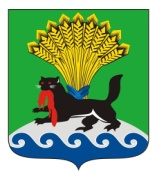 РОССИЙСКАЯ ФЕДЕРАЦИЯИРКУТСКАЯ ОБЛАСТЬИРКУТСКОЕ РАЙОННОЕ МУНИЦИПАЛЬНОЕ ОБРАЗОВАНИЕАДМИНИСТРАЦИЯПОСТАНОВЛЕНИЕот  «03»  апреля  2018г.                                                                                    № 181     О проведении месячника по санитарнойочистке территорий муниципальных образований Иркутского района	Во исполнение Федерального закона от 30.03.1999 № 52-ФЗ                              «О санитарно-эпидемиологическом благополучии населения», п. 18 ст. 14, п. 9     ст. 15 Федерального закона от 06.10.2003 № 131-ФЗ «Об общих принципах организации местного самоуправления в Российской Федерации», Закона Иркутской области от 30.12.2014 № 173-ОЗ «Об отдельных вопросах регулирования административной ответственности в области благоустройства территории муниципальных образований Иркутской области», руководствуясь ст. ст. 39,45,54 Устава Иркутского районного муниципального образования, администрация Иркутского районного муниципального образованияПОСТАНОВЛЯЕТ:Организовать с 16 апреля по 16 мая 2018 года проведение месячника по санитарной очистке территорий муниципальных образований Иркутского района (далее – месячник по санитарной очистке).Рекомендовать главам муниципальных образований Иркутского района:1) разработать и утвердить график мероприятий по организации и проведению месячника по санитарной очистке. В срок до 16 апреля 2018 года представить утвержденные графики мероприятий в Комитет по управлению муниципальным имуществом и жизнеобеспечению администрации Иркутского районного муниципального образования;провести субботник по санитарной очистке и благоустройству населенных пунктов района и прилегающих к ним территорий;активизировать работу по ликвидации стихийных свалок на территории поселений;закрепить за предприятиями, учреждениями, торговыми объектами, частными домовладениями прилегающие к ним территории для санитарной очистки;организовать проведение гуртовки мусора и рекультивацию земли на несанкционированных свалках;установить аншлаги о запрещении свалок мусора, в том числе в водоохранных зонах;при выявлении нарушений в сфере санитарно-эпидемиологического благополучия населения и благоустройства населенных пунктов принять меры по привлечению виновных лиц к административной ответственности.Информацию об итогах проведения месячника по санитарной очистке представить в Комитет по управлению муниципальным имуществом и жизнеобеспечению администрации Иркутского районного муниципального образования в срок до 23 мая 2018 года.Рекомендовать управляющим компаниям в сфере жилищно-коммунальных услуг - обществу с ограниченной ответственностью «Александровское», обществу с ограниченной ответственностью «Родник», обществу с ограниченной ответственностью «Южнобайкальское», обществу с ограниченной ответственностью «Ушаковская», обществу с ограниченной ответственностью «Молодежный», обществу с ограниченной ответственностью «Коммунальник» и иным предприятиям, организациям, учреждениям, расположенным на территории Иркутского района, независимо от форм собственности: 1) обеспечить организованный сбор и своевременный вывоз твердых коммунальных отходов (далее – ТКО) с территорий населенных пунктов согласно заключенным договорам;2) обеспечить прием и складирование отходов на полигонах ТКО в соответствии с требованиями законодательства;3) активизировать обучение сотрудников по вопросам обращения с отходами производства и потребления;4) обеспечить уборку закрепленных территорий, подведомственных жилых массивов, производственных зданий, ремонт их фасадов и благоустройство территории.5. Рекомендовать председателям садоводческих, дачных, огороднических некоммерческих объединений граждан, расположенных на территории Иркутского района:1) организовать ликвидацию стихийных свалок вокруг садоводческих, дачных, огороднических некоммерческих объединений граждан;2) провести рекультивацию земель после ликвидации свалок;3) организовать сбор и вывоз ТКО.6. Утвердить состав комиссии по проведению месячника по санитарной очистке территорий муниципальных образований Иркутского района (приложение).7. Комиссии по проведению месячника по санитарной очистке территорий муниципальных образований Иркутского района подвести итоги месячника и составить письменный отчет в срок до 30 мая 2018 года.8. Опубликовать настоящее постановление в районной газете «Ангарские огни», разместить на официальном сайте Иркутского районного муниципального образования в информационно-телекоммуникационной сети «Интернет» по адресу www.irkraion.ru9. Контроль за выполнением настоящего постановления возложить на заместителя Мэра Иркутского района.Мэр района                                                                                                 Л.П. ФроловУТВЕРЖДЕНпостановлением администрацииИркутского 	районного муниципального образованияот «__»_______2018 года № ____СОСТАВ КОМИССИИ ПО ПРОВЕДЕНИЮ МЕСЯЧНИКА ПО САНИТАРНОЙ ОЧИСТКЕ ТЕРРИТОРИЙ МУНИЦИПАЛЬНЫХ ОБРАЗОВАНИЙ ИРКУТСКОГО РАЙОНАЗаместитель Мэра                                                                                        Д.В.ГоринЗаместитель Мэра района;Главный специалист отдела охраны окружающей среды, экологической безопасности и дорожной деятельности Комитета по управлению муниципальным имуществом и жизнеобеспечению администрации Иркутского районного муниципального образования (далее - администрация).Председатель комиссииСекретарь комиссииЧлены комиссии:главы Муниципальных образований Иркутского района (по согласованию);директор МКУ «Служба ГО и ЧС ИРМО»;Начальник отдела охраны окружающей среды, экологической безопасности и дорожной деятельности Комитета по управлению муниципальным имуществом и жизнеобеспечению администрации;заместитель председателя Комитета по управлению муниципальным имуществом и жизнеобеспечению администрации;начальник управления сельского хозяйства и потребительского рынка администрации;руководитель Иркутского филиала ОГКУ «Противопожарной службы Иркутской области» (по согласованию).